2021/2022 Board Planning Agenda Minutes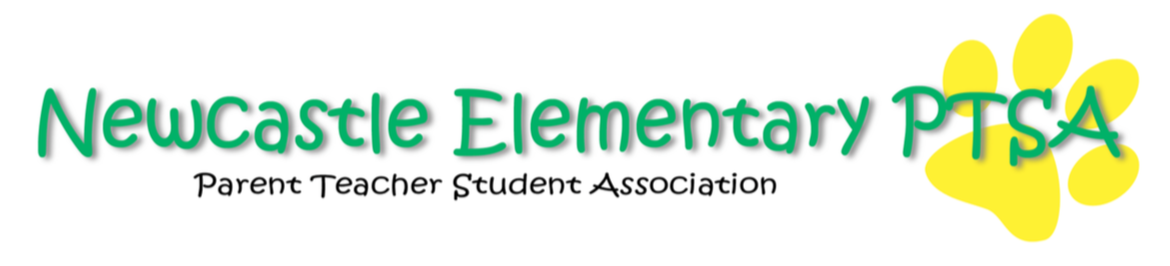 July 6, 2021, 1:30-3:007911 129th Pl SE Newcastle, WA (Mary Vickers’ House)Attendees:  Mary Vickers, Brooke Weller, Mei Atangan, Ali Bligh, Bettina Vuong, Albert Kim (via Zoom), Bisa Meek, Lara Flores, Abigail Hamida (via Zoom)Introduction and Roles/Expectations  -Review and explanation of roles and expectations-Ensure training is completed by attending sessions related to your role. Mary will email info on how to access trainings.-Members submit email to secretary briefly outlining what training they completed-Reminder to board to renew PTSA membership at EVP-Ensure members have activated email accounts for current position as there are email addresses for new member roles-Procedures for check requests reviewed-Board vote on Check SignersCheck request signers: Mei, Bettina, Abigail, Mary, BisaAli motions to approve the above Check SignersBisa seconds the motion and the Board approves Mei, Bettina, Abigail, Mary and Bisa as Check SignersMei will email Homestreet Bank to set up time for check signers to go inStrategic Planning-Board discussion and review of current Standing Rules -Board vote on maintaining current Standing RulesBisa makes a motion to approve the current Standing RulesLara seconds the motion and the Standing Rules have been approved by unanimous vote-Vote to set Board meeting for August 23 6pm, location TBD-Discussion of activities in prep for August 23rd meeting-Potential activities discussed for further discussion at the August planning meeting include: Popsicles on the playground and Meet the Teacher plans. Potential on campus events to be determined.  Outdoor and indoor options discussed. KinderConnect schedule outlined below:Wed 7/28 5:30 Summer playdate, Lake Boren ParkFri 8/20 5:30 Summer playdate Lake Boren ParkMon 8/30 Meet the Teacher school wide eventFri 9/3 first day of kindergarten after student drop off “tissues and tears” for parents if Covid regulations permit-PTSA volunteer / attend events to ensure inclusiveness of community-Albert and Bisa in charge of fall events TBD-Plan for volunteers and potential support (Plan for two scenarios, volunteers allowed on school grounds, and possibility of not)-Send volunteer needs to Alison and Lara by July 29th so they can put it in EVPAuction Update-Need for co-chairs-March 11, 2023 with Matt Lorch @ HyattAdministration-Board meetings schedule outlined below:Second Monday of every month in-person and remoteSeptember 13 1:00-3:30 October 11 6:00-7:30November 8 1:00-3:30December 13 6:00-7:30January 10th 1:00-3:30February 14 1:00-3:30March 14th 6:00-7:30April 4th 1:00-3:30May 9th 6:00-7:30June 13th 1:00-3:30-PTSA General meetings (4-5 a year) will be determined once Dr. Wood has input regarding his schedule. Time to be determined.-Tentative date for Financial Review July 19th 7:00pm